READ TO ME RENDEZVOUS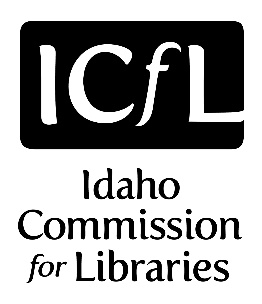 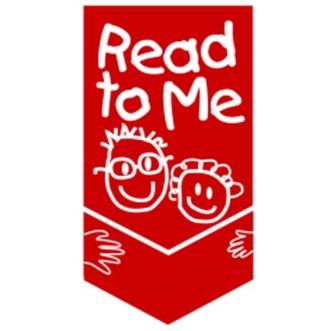 November 2 - 3, 2017Boise, IdahoMeeting Objective: To build the capacity of public and school library staff to ensure more Idaho children are reading on grade level by third grade. Desired Outcomes: Day 1 (Designed for Public Library Staff):    Participants will increase their ability to serve homeschooled children in the public library setting Participants will increase their ability to facilitate storytimes for infants Participants will build capacity to serve diverse families in the library Participants will increase their knowledge of early literacy skills, and how to develop those skills through storytimes and library environment; OR Participants will learn why and how to evaluate library programs, and how to strengthen their ability to write and implement grants Day 2 (Designed for Public Library Staff, School Library Staff, School Staff): Participants will begin or strengthen partnerships that advance literacy in their communities.Participants will understand how adverse childhood experiences impact school readinessParticipants will learn how early STEM activities can support the development of literacy skillsAGENDAThursday, November 2, 9:00 a.m. – 5:30 p.m.   9:00 - 9:30 Registration opens & light breakfast 9:30 – 12:00 Welcome and introductions Serving Homeschoolers at the Library: Travis Porter, Meridian Library District, Silverstone BranchLapsit programs: Facilitating library storytimes for families with infants: Julie Patricia, Ada Community Library, Lake Hazel Branch 12:00 - 1:00 Lunch & Panel Discussion: Serving diverse patrons 1:00 - 4:00 Breakout Sessions:      	Option 1 – Introduction to Early Literacy Skills (geared toward new library staff): Staci Shaw and Tammy Hawley-	House, Idaho Commission for Libraries	Option 2 – Program Evaluation, Outcomes-Based Measurement, & Grant Writing Tips: Megan Egbert, Meridian 	Library District; Patrick Bodily, 	Idaho Commission for Libraries; Kristina Taylor, Idaho Commission for Libraries4:15 - 5:00 Networking and Action Planning 5:00 - 5:30 Join us for Read to Me’s 20th Anniversary Celebration!
(Dinner on your own – meal reimbursed if you traveled more than 40 miles away)  Friday, November 3, 8:30 a.m. – 3:30 p.m.  (School Librarians & Public Librarians) 8:00 - 8:30 Registration for new attendees and Breakfast8:30 Opening comments  9:00 – 12:00 The Brain Game: How early childhood experiences affect school readiness: Roger Sherman, Idaho Children’s Trust Fund; Jane Zink, Idaho Association for the Education of Young ChildrenSchool and Library Partnerships: Models that support beginning readers: Various libraries12:00 – 1:00 Working lunch & featured speakers 1:00 – 3:30 STEM and Beginning Readers: How math and science activities support the development of literacy: Sesha Hammond3:30 Adjourn